 CENTRO ESTIVO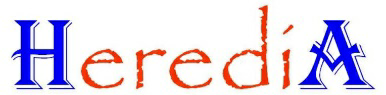 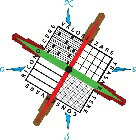 UN’ESTATE…STORICA tra cavernicoli, antichi romani e castelli medievalidal 27 agosto al 7 settembrepresso il MUSEO DELLA CENTURIAZIONE ROMANAMODULO DELLE AUTORIZZAZIONIUSCITA TERMINE ATTIVITA’ (barrare SOLO 1 casella)Autorizzo mio/a figlio/a a lasciare da solo la sede del Centro Estivo “Un’estate…Storica” e me ne assumo piena responsabilitàAutorizzo l’Associazione a consegnare mio/a figlio/a esclusivamente ai genitoriAutorizzo l’Associazione incaricata a consegnare mio/a figlio/a a persona di mia fiducia di cui indico i nominativi (allego delega e fotocopia della carta d’identità del delegato):                                                             _                                                             _ DATI PERSONALI E SENSIBILIDichiaro che mio/a figlio/a presenta le seguenti problematiche di salute (allergie e intolleranze alimentari, ecc.)                                                                                              _ che richiedono i seguenti farmaci e/o accorgimenti                                                           _ Dichiaro che mio figlio NON è stato esonerato dall’attività fisica scolastica            □Ovvero        □  dichiaro che mio figlio è STATO ESONERATO dall’attività fisica scolastica con certificato del                                                                                                                _È opportuno che gli animatori conoscano (indicazioni relative al proprio figlio):                  _                                                                                                                                             _                                                                                                                                              _Autorizzo la ripresa, la proiezione e la pubblicazione di foto e filmati di mio/a figlio/a nelle attività il centro estivo “un’estate…Storica”                          □Autorizzo                                                         □non autorizzo        Firma del genitore                                                     _Ai sensi dell’art.13 del Codice della Privacy D.Lgs 196/2003 presto il mio consenso per il trattamento, da parte dei soggetti appartenenti all’Associazione HerediA, dei dati personali e/o sensibili la cui conoscenza è necessaria per lo svolgimento delle attività del Centro Estivo “Un’estate…Storica” e per la tutela della salute e dell’incolumità di mio/a figlio/a.Data                        _Firma del genitore                                                      _DELEGAIo sottoscritto ________________________________________________________________________Genitore di _____________________________________________________frequentante il CENTRO ESTIVO “Un’Estate…Storica”DELEGA la seguente personaCognome_________________________________________________________________ Nome____________________________________________________________________Nato/a a ______________________________________il__________________________________Residente in______________________________Via/Piazza________________________________A RITIRARE IL FIGLIO AL TERMINE DEL CENTRO ESTIVO IN PROPRIA VECEDATA_____________________                                                              Firma del genitore delegante____________________LA PRESENTE DELEGA VA CONSEGNATA AL MOMENTO DELL’ISCRIZIONE(allegare documento di identità del genitore delegante)